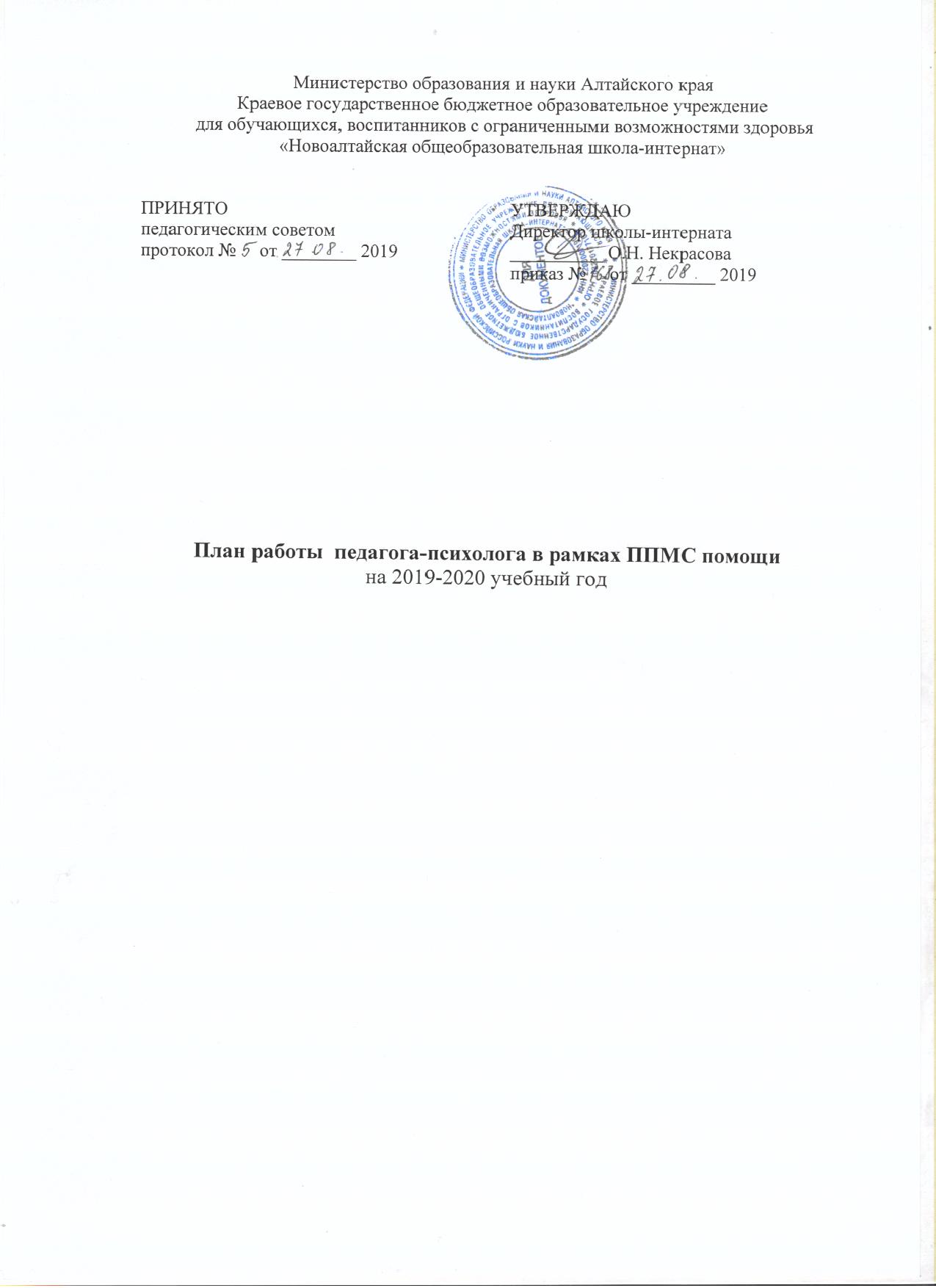 № п/пНаправление деятельностиСрок действияОтветственныеСентябрь-октябрьСентябрь-октябрьСентябрь-октябрь1.Наблюдение за процессом адаптации уч-ся в школе после каникул. Проведение тренингов в целях облегчения процесса адаптации.СентябрьПедагог-психолог2.Обследование и подготовка детей, нуждающихся в обследовании узких специалистов.В течениемесяцаПедагог-психолог3.Групповая, индивидуальная психологическая диагностика по уровню развития внимания, мышления, памяти 1-6 классов.В течениимесяцаПедагог-психолог3.Групповая, индивидуальная психологическая диагностика по уровню развития внимания, мышления, памяти 1-6 классов.4.Обследование первоклассников на этапе адаптации к школьной среде (групповая диагностика)ОктябрьПедагог-психолог5.Обследование пятиклассников на этапе перехода в среднее звено (групповая диагностика).ОктябрьПедагог-психолог6.Психокорреционная работа с обучающимися 1-11 классов по коррекции поведения, психических процессов.В течение месяца.Педагог-психолог7.Индивидуальная психологическая диагностика по выявлению:Уровня развития познавательных способностей  обуч-ся 1-5 класса.Уровня адаптации вновь прибывших детей в школе.СентябрьПедагог-психолог 8.Групповые занятия с элементами тренинга для обучающихся 1-6 классов «Шаг навстречу»СентябрьПедагог-психологНоябрь-декабрьНоябрь-декабрьНоябрь-декабрь1.Групповая, индивидуальная психологическая диагностика по выявлению особенностей мотивационно-личностной сферы и наличие в характере учебной мотивации обуч-ся 6-11 классовВ течение месяцаПедагог-психолог2.Индивидуальные, подгрупповые и групповые занятия с обучающимися 1-5 классов.В течении месяцаПедагог-психолог3. Выявление причин возможных трудностей, испытываемых обучающимися. Диагностика умственных способностей обучающихся 1-6-х классовНоябрьПедагог-психолог4.Психологический семинар-тренинг педагогов "Особенности воспитательной работы с учащимися группы риска"НоябрьПедагог-психолог5.Психокоррекционная работа с обуч-ся 1-5 классов, направленная на развитие мотивационно-личностной сферы обучающихся.В течение месяцаПедагог-психолог6. Просветительская лекционная работа среди педагогов, семинар "Эмоциональное выгорание педагогов в условиях современной школы"НоябрьПедагог-психолог7.Психокоррекционная работа с обучающимися 6-11 классов по коррекции поведения психических процессов. Формирование необходимых для усвоения программного материала умений и навыков.В течение месяцаПедагог-психолог8.Углубленная диагностика по определению качественных особенностей сформированности некоторых психических функций младшего школьника 1-5 классВ течение месяцаПедагог-психолог9.Психологический семинар-тренинг педагогов "Педагогическое общение в системе взаимодействия"НоябрьПедагог-психолог10.Посещение уроков, анализ работы для определения эффективности коррекционной работы, изучение особенностей учебной деятельности учащихся.НоябрьПедагог-психолог11.Диагностика стиля семейного воспитания, взаимоотношений в семьеДекабрьПедагог-психологЯнварь-февраль-мартЯнварь-февраль-мартЯнварь-февраль-март1.Индивидуальные и групповые консультации с обучающимися 1-11 классов, испытывающих трудности в освоении программного материалаВ течение месяцаПедагог-психолог2.Групповая индивидуальная психологическая диагностика 6-11 класса умственной работоспособности и темпа умственной деятельности.В течение месяцаПедагог-психолог3.Индивидуальные и групповые консультации по разрешению конфликтных ситуаций в школе.В течение месяцаПедагог-психолог4.Психологический тренинг педагогов "Виды и роль эмоций в жизни человека"ЯнварьПедагог-психолог5.Психокоррекционная работа 1-5 классов направленная на развитие умственных способностей и темпа умственной деятельности.В течение месяцаПедагог-психолог6.Просветительская лекционная работа среди педагогов, семинар «Психологический анализ воспитания с позиции личностно-ориентированного подхода.» МартПедагог-психолог7.Психокоррекционная работа с обуч-ся 1-5 кл по коррекции поведения, психических процессов, формирование необходимых для усвоения программного материала умении и навыковВ течение четвертиПедагог-психолог8.Изучение динамики развития обучающихся 5-6 классов.ФевральПедагог-психолог9.Посещение уроков, анализ работы для определения эффективности коррекционной работы, изучение особенностей учебной деятельности учащихся.В течение четвертиПедагог-психолог10.Просветительская, лекционная работа среди педагогов.В течение четвертиПедагог-психолог11.Психологический семинар-тренинг педагогов «Психологический комфорт на уроке, как фактор успешной самореализацииличности обучающегося».МартПедагог-психологАпрель-майАпрель-майАпрель-майАпрель-май1.Консультации родителей, педагогов.ЕженедельноПедагог-психолог2.Групповая, индивидуальная психологическая диагностика обучающихся 11 класса по профессиональному и личностному самоопределениюВ течение месяцаПедагог-психолог3.Психокорреционная работа 1-11 классов, направленная на формирование у обучающихся важных учебных действий.В течение месяцаПедагог-психолог4.Консультации родителей, педагоговЕженедельноПедагог-психолог5.Проф. консультации в 11 классеВ течение месяцаПедагог-психолог6.Просветительская лекционная работа, семинар «Методы личностного роста педагога»АпрельПедагог-психолог7.Психокоррекционная работа с обучающимися 1-11кл по коррекции поведения, психических процессов. Формирование необходимых для усвоения программного материала, умений и навыков.В течение месяцаПедагог-психолог8.Посещение уроков, анализ работы для определения эффективности коррекционной работы, изучение особенностей учебной деятельности обучающихся.В течение четвертиПедагог-психолог9.Просветительская, лекционная работа среди педагогов и родителей.В течение четвертиПедагог-психолог10.Психологическое консультирование.ЕженедельноПедагог-психолог